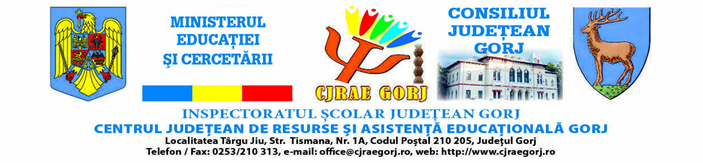 FORMULAR DE CONSIMȚĂMÂNT PRIVIND PRELUCRAREA DATELOR CU CARACTER PERSONALINFORMARE PRIVIND CONFIDENŢIALITATEA DATELOR CU CARACTER PERSONAL (CANDIDAŢI CONCURSURI POSTURI VACANTE)Conform Regulamentului UE 679/2016 privind protecţia persoanelor fizice în ceea ce priveşte prelucrarea datelor cu caracter personal. Datele de contact ale Centrului Județean de Resurse și Asistență Educațională Gorj sunt: Localitatea Târgu Jiu, Str. Tismana, Nr. 1A, județ Gorj, e-mail office@cjraegorj.ro, telefon / fax +40253/210313.CUM COLECTĂM / PRELUCRĂM INFORMAȚII DESPRE DUMNEAVOASTRĂInformațiile de natură personală sunt furnizate Centrului Județean de Resurse și Asistență Educațională Gorj de către candidatul pentru ocuparea unui post vacant prin depunerea dosarului de concurs pentru înscrierea la unul din concursurile organizate de către Centrul Județean de Resurse și Asistență Educațională Gorj.Concursuri posturi didactice Pentru înscrierea la unul din concursurile organizate de către CJRAE Gorj în vederea ocupării posturilor vacante sunteţi obligat(ă) să furnizaţi date cu caracter personal, refuzul ducând la neîndeplinirea condiţiilor legale de prezentare la concurs. Datele cu caracter personal se referă la nume și prenume, adresă, număr de telefon, adrese electronice, documente de studii, documente medicale și alte categorii de documente impuse de condițiile de înscriere la concurs.Datele din dosarul depus sunt transmise către secretariatul unității și Comisia de concurs, accesul fiind limitat doar la aceste persoane.Ȋn cazul în care probei scrise, pentru a exista dovada susţinerii acestora, întreaga probă este înregistrată video.Pentru transparența concursului, situația candidaților va fi afișată pentru o perioadă de 1 an pe pagina web a concursului din cadrul www.cjraegorj.ro.TEMEIUL JURIDIC AL PRELUCRĂRILOR DE DATE CU CARACTER PERSONALInformaţiile sunt prelucrate în mod legal în conformitate cu:•   Legea Educaţiei Naţionale nr.1/2011, cu modificările și completările ulterioare;•   HG nr. 286/2011 privind aprobarea Regulamentului-cadru privind stabilirea principiilor generale de ocupare a unui post vacant sau temporar vacant corespunzător funcțiilor contractuale din sectorul bugetar;•   OMEN Nr. 4959 / 2013 pentru aprobarea Metodologiei de organizare și desfășurare a  concursurilor de ocupare a posturilor didactice/catedrelor care se vacantează pe parcursul anului școlar în unitățile de învățământ preuniversitar de stat;•   OMEC Nr. 5.574/2020 privind organizarea și desfășurarea concursurilor de ocupare a posturilor didactice/catedrelor care se vacantează pe parcursul anului școlar în unitățile de învățământ preuniversitar de stat în contextul situației epidemiologice determinate de răspândirea coronavirusului SARS-CoV-2;•    Legea nr. 190 privind măsuri de punere în aplicare a Regulamentului (UE) 2016/679 al Parlamentului European și al Consiliului din 27 aprilie 2016 privind protecția persoanelor fizice în ceea ce privește prelucrarea datelor cu caracter personal și privind libera circulație a acestor date și de abrogare a Directivei 95/46/CE (Regulamentul general privind protecția datelor) din 18 iulie 2018.CUM PROTEJĂM INFORMAȚIILE CONFIDENȚIALE COLECTATEInformaţiile colectate despre dumneavoastră sunt păstrate în formă scrisă și/sau în formă electronică. Ne asigurăm că informaţiile pe care le deținem sunt păstrate în locaţii sigure, cu un nivel de securitate adecvat și cu accesul permis doar personalului autorizat.În cazul în care folosim persoane împuternicite, iar datele prelucrate de acestea identifică sau ar putea identifica o persoană, ne asigurăm contractual că acestea implementează măsuri tehnice și organizatorice de protecţie a datelor.LOCAȚIA DE STOCARE ȘI DURATA DE STOCAREDatele cu caracter personal colectate sunt stocate în spaţii și pe echipamente situate în cadrul CJRAE Gorj. Pentru perioade limitate de timp, datele pot fi stocate și la nivel local de către angajaţii instituției, în documente electronice stocate pe diferite echipamente sau pe documente în format hârtie. Durata de stocare a datelor cu caracter personal ale candidaților care nu au fost selectați este de maximum 5 ani. Datele cu caracter personal ale candidaților selectați sunt transferate în dosarul angajatului și se supun prevederilor legale în vigoare referitoare la dosarele de personal ale angajaților.DREPTURI LEGATE DE PRELUCRAREA DATELOR CU CARACTER PERSONALConform Regulamentului UE 679/2016, aveţi următoarele drepturi:dreptul la informare - aveți dreptul să primiți informații despre cum și de ce prelucrăm datele dumneavoastră personale.dreptul de retragere a consimţământului, în cazul în care prelucrarea se bazează pe articolul 6(1)a sau pe articolul 9(2)a. dreptul de a obţine din partea instituției o confirmare că se prelucrează sau nu date cu caracter personal care vă privesc şi, în caz afirmativ, acces la datele respective;dreptul de rectificare a datelor cu caracter personal care vă privesc;dreptul de ştergere a datelor cu caracter personal care vă privesc sau de restricţionare a prelucrării, sub rezerva anumitor excepții;dreptul la portabilitatea datelor, dacă prelucrarea se bazează pe consimţământ în temeiul articolului 6(1)a, pe articolului 9(2)a sau pe un contract în temeiul articolului 6(1)b ;dreptul de a vă opune prelucrărilor, sub rezerva anumitor excepții.Dacă aveţi nemulţumiri legate de modul în care prelucrăm datele dumneavoastră cu caracter personal, aveţi dreptul de a depune o plângere în faţa Autorităţii Naţionale de Supraveghere a Prelucrării Datelor cu Caracter Personal, www.dataprotection.ro .ÎNTREBĂRI, NELĂMURIRI, RECLAMAŢIIDacă aveţi întrebări cu privire la datele dumneavoastră personale, dacă doriti să vă exercitaţi drepturile sau aveti nelămuriri sau reclamaţii legate de modul în care gestionăm datele cu caracter personal, vă rugăm să contactaţi Responsabilul de Protecţia Datelor la adresa de email  dpo@cjraegorj.ro.Declarație de consimțământ  privind prelucrarea datelor cu caracter personalSubsemnatul/a (nume, prenume) _______________________________________, domiciliat/ă  în localitatea __________________________ județul ___________________, strada ___________________________________________, nr. ____, bl. ___, sc. ___,               ap. ___, posesor al CI seria ____,  număr _____________, eliberat  de _________________, la data de __________________, CNP_________________________, în calitate de participant / ă la concursul de ocupare a posturilor didactice / catedrelor care se vacantează pe parcursul anului școlar, organizat în datele de __________2020 -  proba scrisă, pentru ocuparea unui post vacant de profesor în centre și cabinete de asistență psihopedagogică (profesor consilier şcolar) la Centrul Județean de Resurse și Asistență Educațională Gorj, declar prin prezenta că sunt de acord cu prelucrarea datelor cu caracter personal de către  Centrul Județean de Resurse și Asistență Educațională Gorj.Sunt informat de către Centrul Județean de Resurse și Asistență Educațională Gorj că aceste date vor fi tratate confidențial, în conformitate cu prevederile  Regulamentului  (UE)  2016 / 679 al Parlamentului European și al Consiliului din 27 aprilie 2016 privind protecția  persoanelor fizice în ceea ce privește prelucrarea datelor cu caracter personal și privind libera circulație a acestor date și de abrogare a Directivei 95 /46 / CE (Regulamentul general privind  protecția datelor).Data: 									Sermnătura:              